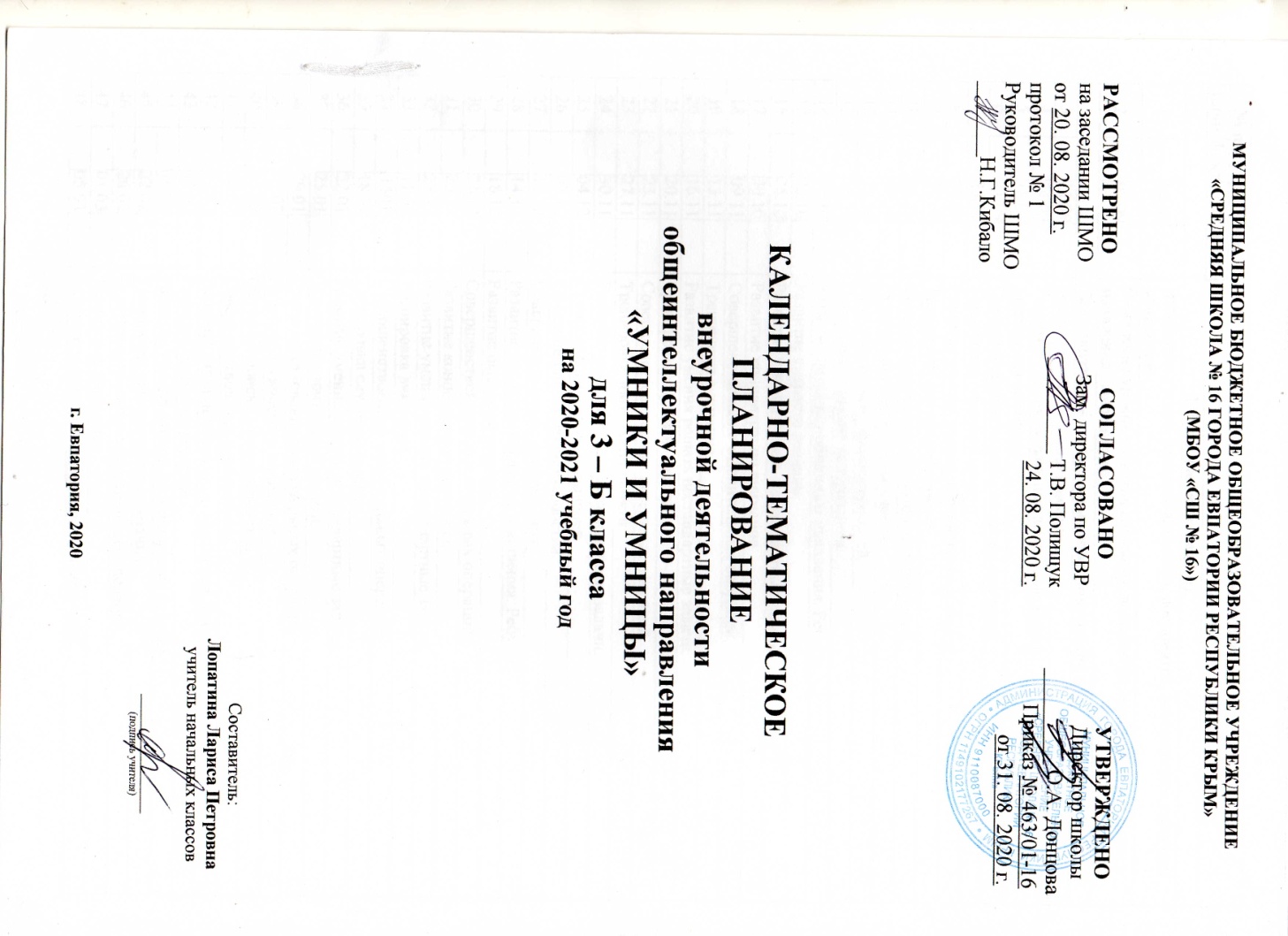 № п/п№ п/пДатаДатаТема занятияпланфактпланфактТема занятия1. Вводное занятие (2 ч).1. Вводное занятие (2 ч).1. Вводное занятие (2 ч).1. Вводное занятие (2 ч).1. Вводное занятие (2 ч).104.09Выявление уровня развития внимания, восприятия, воображения, памяти и мышления.207.09Выявление уровня развития внимания, восприятия, воображения, памяти и мышления. Закрепление.2. Развитие познавательных способностей (64 ч).2. Развитие познавательных способностей (64 ч).2. Развитие познавательных способностей (64 ч).2. Развитие познавательных способностей (64 ч).2. Развитие познавательных способностей (64 ч).311.09Развитие концентрации внимания. 414.09Развитие умения решать нестандартные задачи.518.09Тренировка внимания. 621.09Совершенствование мыслительных операций.725.09Тренировка слуховой памяти. 828.09Развитие умения решать нестандартные задачи.90210Тренировка зрительной памяти. 1005.10Совершенствование мыслительных операций.1109.10Развитие логического мышления. 1212.10Обучение поиску закономерностей.1316.10Совершенствование воображения. 1419.10Развитие наглядно-образного мышления. Ребусы.1523.10Развитие скорости реакции. 1626.10Развитие умения решать нестандартные задачи.1730.10Развитие концентрации внимания. 1809.11Совершенствование мыслительных операций.1913.11Тренировка внимания. 2016.11Развитие умения решать нестандартные задачи.2120.11Тренировка слуховой памяти. 2223.11Совершенствование мыслительных операций.2327.11Тренировка зрительной памяти. 2430.11Развитие умения решать нестандартные задачи.2504.12Развитие логического мышления. 2607.12Обучение поиску закономерностей.2711.12Совершенствование воображения. 2814.12Развитие наглядно-образного мышления. Ребусы.2918.12Развитие быстроты реакции. 3021.12Совершенствование мыслительных операций.3125.12Развитие концентрации внимания. 3228.12Развитие умения решать нестандартные задачи3311.01Тренировка внимания. 341501Совершенствование мыслительных операций.3518.01Тренировка слуховой памяти. 3622.01Развитие умения решать нестандартные задачи.3725.01Тренировка зрительной памяти. 3829.01Совершенствование мыслительных операций.3901.02Развитие логического мышления. 4005.02Обучение поиску закономерностей.4108.02Совершенствование воображения. 4212.02Развитие наглядно-образного мышления. Ребусы.4315.02Развитие быстроты реакции. 4419.02Развитие умения решать нестандартные задачи.4522.02Тренировка концентрации внимания. 4626.02Совершенствование мыслительных операций.4701.03Тренировка внимания. 4805.03Развитие умения решать нестандартные задачи.4912.03Тренировка слуховой памяти. 5015.03Совершенствование мыслительных операций.5119.03Тренировка зрительной памяти. 5229.04Развитие умения решать нестандартные задачи.5302.04Развитие логического мышления. 5405.04Обучение поиску закономерностей.5509.04Совершенствование воображения. 5612.04Развитие наглядно-образного мышления. Ребусы.5716.04Развитие быстроты реакции, мышления. 5819.04Совершенствование мыслительных операций.5923.04Тренировка концентрации внимания. 6026.04Развитие умения решать нестандартные задачи.6130.04Тренировка внимания. 6207.05Совершенствование мыслительных операций.6314.05Тренировка слуховой памяти. 6417.05Развитие умения решать нестандартные задачи.6521.05Тренировка зрительной памяти. 6624.05Развитие наглядно-образного мышления. Ребусы.3. Итоговое занятие (2 ч).3. Итоговое занятие (2 ч).3. Итоговое занятие (2 ч).3. Итоговое занятие (2 ч).3. Итоговое занятие (2 ч).67Выявление уровня развития внимания, восприятия, воображения на конец учебного года68Выявление уровня развития памяти и мышления на конец учебного года